NoFotoNama MorfologiManfaatKeterangan (event)link1.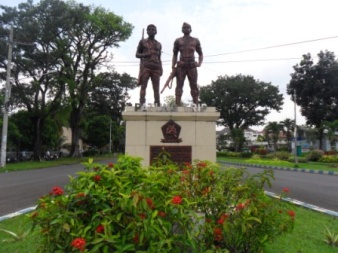 Bunga asoka (Saraca asoca)Bunga berwarna cerah dan bergerombolTingginya mencapai lebih dari 4 meterLingkar pangkal batang mencapai 40 cmBentuk daun lonjong dengan ukuran maksimal 24 cm, lebar daun tengahnya 9,6 cmBatang dikotil berwarna gelap disertai bercak-bercak lumut kerakAkar tuggang- obat sakit peru dan desentri- obat luka baruBunga_asoka.jpghttp://bulevarhijau.com/5-minutes-reading/all-about-health/manfaat-kembang-sokahttp://rahmawatyarsyad1989.wordpress.com/bahanajar/tanaman-hias/bunga-asoka/2.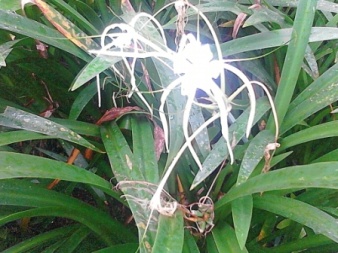 Bunga bakung/lili (Lilium henryi)Bunga berwarna cerahKelopak bunga menggulung dan melebar keluarTinggi mencapai 30 cmDaun menyirip dan sempit,panjang 30 cm dan lebar 1-3 cmTumbuh bergerombol- mengobati sakit pinggang- mengobati memar- mengobati sakit gigi- mengobati borok- melancarkan buang air kecil BungaSAM_1636.jpghttp://cozyeslife.blogspot.com/2010/05/manfaat-bunga-bakung.htmlhttp://fungsi.info/fungsi-dan-manfaat-bunga-lily-bagi-kesehatan/